P.O. Box 33386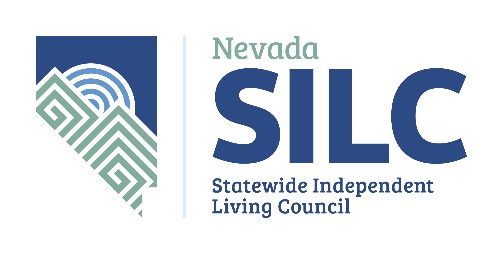 Las Vegas, NV 89133nvsilc@adsd.nv.govhttps://www.nvsilc.com/REVISED AGENDA Name of Organization:	Nevada Statewide Independent Living Council (NV SILC)Date and Time of Meeting:	Thursday, October 14, 2021 					1:00 p.m. 		This meeting is open to the public and will be held at the following location:Betty’s VillageUpstairs Conference Room of Community Center7755 W Oquendo Rd., Las Vegas, NV 89113And via video-conference at:The public may also observe this meeting and provide public comment on Zoom.  To Join the Zoom Meetinghttps://us02web.zoom.us/j/9299041434?pwd=NmM5Tk1Od3ltRzg1enhRYTU3WDdUZz09Meeting ID: 929 904 1434Password: NVSILC (case sensitive)+1 253 215 8782 US (Tacoma)The number provided may incur long-distance telephone carrier charges, and is offered as a regional call-in number, only.Meeting ID: 929 904 1434Password: 707401 (if exclusively calling in; if accessing the meeting via both the audio and video feed, please use the above password instead)Find your local number: https://us02web.zoom.us/u/kdGvZ9R9O5 Meeting Materials Available at:	https://www.nvsilc.com/meetings/Welcome, Roll Call and Verification of PostingAce Patrick, ChairPublic CommentMembers of the public will be invited to speak; however, no action may be taken on a matter during public comment until the matter itself has been included on an agenda as an item for possible action. Please clearly state and spell your first and last name, if unique or otherwise unfamiliar to the Subcommittee. Public comment may be limited to 3 minutes per person, at the discretion of the chair. Agenda items may be taken out of order, combined or consideration by the public body, and/or pulled or removed from the agenda at any time.  Pursuant to NRS 241.020, no action may be taken upon a matter during a period devoted to comments by the general public until the matter itself has been specifically included on an agenda as an item upon which action may be taken.Approval of Meeting Minutes from April 8, 2021, July 7, 2021 & July 8, 2021 (For Possible Action).Ace Patrick, ChairReport, Discussion and Make Possible Recommendations Regarding the Youth Action Council (For Possible Action).Marina Holcomb, Youth LeaderDiscussion and Make Recommendations Regarding Pharmaceutical Assistance for Older Adults and Individuals with a Disability (For Possible Action).	Jeff Duncan, Unit Chief, ADSD	Adrienne Navarro, Advocacy and Community Services Chief, ADSDUpdate and Discussion Regarding ADSD Olmstead Plan and Survey.Nikki Haag, Public Information Officer, ADSDCheyenne Pasquale, Chief I, Planning, ADSDReport and Discussion Regarding Aging and Disability Services’ Independent Living Program.John Rosenlund, Director, AT/IL ProgramReport and Discussion Regarding Consumer Trends at the Centers for Independent Living.Lisa Bonie, Executive Director, Northern Nevada Center for Independent Living (NNCIL)Mary Evilsizer, Executive Director, Southern Nevada Center for Independent Living (SNCIL)Report and Discussion Regarding Consumer Trends at the Rural Center for Independent Living (RCIL).DeeDee Foremaster, Executive Director, RCIL	Make Recommendations and Approve NV SILC Policy Manual and Bylaws Updates (For Possible Action).Dawn Lyons, Executive DirectorDiscussion and Make Recommendations Regarding Individual Training Plans and Onboarding Process for New and Current SILC Members (For Possible Action).Dawn Lyons, Executive DirectorApprove and Make Recommendations Regarding Letter to Governor Sisolak Written by the Integrated Workforce Development Subcommittee in Response to the National Governors’ Association Report Regarding Promoting Employment for People with Disabilities Through Statewide Coordination (For Possible Action).Sondra Cosgrove, Subcommittee ChairUpdate and Discussion Regarding SILC Budget and Program Progress Report.Dawn Lyons, Executive DirectorDiscussion and Make Recommendations Regarding State Plan Objectives and Timeline (For Possible Action).Ace Patrick, ChairApprove Next Meeting Agenda Items and Next Meeting Date (For Possible Action)NV SILC Meeting Scheduled for January 12 & 13, 2022 at 1:00pmAce Patrick, ChairPublic CommentMembers of the public will be invited to speak; however, no action may be taken on a matter during public comment until the matter itself has been included on an agenda as an item for possible action. Please clearly state and spell your first and last name, if unique or otherwise unfamiliar to the Subcommittee. Public comment may be limited to 3 minutes per person, at the discretion of the chair. Agenda items may be taken out of order, combined or consideration by the public body, and/or pulled or removed from the agenda at any time.  Pursuant to NRS 241.020, no action may be taken upon a matter during a period devoted to comments by the general public until the matter itself has been specifically included on an agenda as an item upon which action may be taken.Adjournment	Ace Patrick, ChairNOTE:  We are pleased to make reasonable accommodations for members of the public who have disabilities and wish to attend the meeting.  If special arrangements for the meeting are necessary, please notify Wendy Thornley at (775) 687-0551 as soon as possible and at least five days in advance of the meeting.  If you wish, you may email her at wthornley@adsd.nv.gov According to NRS 241.020, supporting materials for this meeting is available at:  3416 Goni Road, #D-132, Carson City, NV 89706 or by contacting Wendy Thornley at (775) 687-0551 or by email at wthornley@adsd.nv.gov. Agenda Posted at the Following Locations:Notice of this meeting was posted on the Internet: https://www.nvsilc.com/meetings/ and https://notice.nv.gov and https://www.nvsilc.com/ 